Publicado en  el 14/10/2016 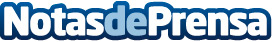 Las células de hígado fetal, aptas para crear injertos vasculares en neonatos y adultosLas células de hígado fetal son aptas para crear injertos vasculares en neonatos y adultos. Los resultados podrían aplicarse en futuros tratamientos de problemas vasculares congénitos en recién nacidos. El trabajo, liderado por el CSIC y realizado en ratones, ha sido publicado en la revista ‘Stem Cells’Datos de contacto:Nota de prensa publicada en: https://www.notasdeprensa.es/las-celulas-de-higado-fetal-aptas-para-crear Categorias: Medicina Otras ciencias http://www.notasdeprensa.es